Závěrečná práce předmětu Proseminář k akademickým dovednostemObsahAbstraktŽeny byly napříč historií utlačované a není tomu jinak ani v oblasti sexuality. I přes snahy srovnat nerovnosti se ženskou sexualitu úplně odtabuizovat nedaří. Jako všechno má právě i na ženskou sexualitu vliv mnoho faktorů. Jde o faktory jako školní prostředí, kolektiv, rodina, náboženství, nebo třeba i biologická a mentální vyspělost dané dívky/ženy. Situaci nepomáhají ani zaryté zvyklosti a genderové role, kdy muž je lovec a žena je lovená. Věřím, že se ale brzi dočkáme úplného vymizení rozdílů.ÚvodV této práci bych chtěla odpovědět na otázku - Proč společnost tvoří  mezi ženskou a mužskou sexualitou takové rozdíly a proč je více tabuizovaná? V této práci bych tedy chtěla zabrousit hlouběji do sféry rozdílů mezi ženskou a mužskou sexualitou a přijít na kloub tomu, proč je, dle mého neodborného názoru, ženská sexualita více tabuizovaná, než mužská. Budu vycházet ze tří zdrojů, které mi napomohou k pochopení této problematiky. První pohled, z náboženského náhledu, mi poskytne text Sexuální zdrženlivost a celibátní praxe v náboženstvích světa od Věry Bártové. Sociologický pohled na věc mi poskytne Martin Fafejta a jeho Úvod do sociologie pohlaví a sexuality. Posledním, ale pro mě nejvíce zajímavým pohledem je pohled očima kritiků sexuální výchovy, který shrnuly Jarkovská Lucie a Lišková Kateřina. Autorky tento pohled poskytly v rámci textu Tradice, její rozpad a záchrana skrze sex: Diskurzivní strategie odpůrců sexuální výchovy. Pojem sexualita Nejprve by bylo vhodné si ujasnit, co vlastně sexualita znamená: „sexualita – (z lat. sexus = pohlaví) – jedna ze zákl. vlastností a potřeb člověka, která zajišťuje reprodukci lidského rodu, má fyziologické i psych. komponenty a promítá se do tzv. sexuálního chování. S. je integrální součástí lidské osobnosti a je výsledkem dlouhodobého evolučního procesu. Podle definice WHO je s. zákl. potřebou každého člověka, nemá ale pro každého stejný obsah; má však všem umožňovat individ. prožitky a pocity plného štěstí. S. se realizuje ve 3 zákl. složkách: psychofyziologické, kognitivní a behaviorální. Sexuální motivace má rovněž 3 zákl. složky: 1. sexuální identifikaci (včetně osvojení sexuální role); 2. sexuální orientaci (zaměření na eroticky preferovaný objekt); 3. sexuální reakci a chování. Protože není jen jedno pohlaví, neexistuje ani jediná sexualita, jediný univerzální pohlavní pud. Odlišnost s. mužů a žen je dána již rozdílnou organizací příslušných mozkových center během fetálního vývoje jedince. Hormonální faktor vede k rozvoji orgánů potřebných pro sexuální akt a zvyšuje stimulací jejich citlivost. U mužů dosahuje sexuální aktivita svého vrcholu v 18 letech a od tohoto kulminačního bodu velmi pozvolna, ale plynule klesá. U žen naproti tomu stoupá až do 30 let a na dosažené výši setrvává téměř beze změny až do klimakteria, kdy klesá. Člověk se od zvířete, s nímž má společný pudový základ, liší mj. svými antropol. základy s. Lidská bytost je na rozdíl od zvířete trvale sexualizovaná a lidská s. je trvale aktuální a neomezeně tvárná. Člověk navíc dokáže požitek sexuální slasti osamostatnit a učinit jej nezávislým na biol. funkci rozmnožování. Mimo funkce prokreační plní lidská s. i funkci rekreační. V hominizaci s. a v přestavbě pohlavních vztahů spočívají primární formy veškerého sociálního chování. Pohlavní role a sexuální chování jsou vytvářeny spíše kulturou než přírodou a sama s. se transformuje v erotiku, resp. lásku. Mravní normy s. jsou relativní, a proto i sama s. má dobový charakter, mění se v čase. (Viz též revoluce sexuální, sociologie sexuality.“  Dle této definice nemůžeme sexualitu chápat jako něco univerzálního. Jde o komplexní záležitost, která je pro každého jedince jiná.Vliv náboženství na pohled na sexualituNáboženství je nedílnou součástí životů většiny lidí na naší planetě. Je tedy logické, že víra a náboženství budou mít velký vliv na pohled na ženskou sexualitu. V kontextu této práce je nutné si vysvětlit, co je to náboženství. „Pojem náboženství označuje vztah člověka k Bohu či nadpřirozené síle, která jej přesahuje, přičemž existuje množství teorií o jeho původu (Bowie 2008, s. 36–39; iEncyklopedie; Jung 1994).“  Náboženství se ale vyvíjí. Je tedy možné, že názory na sexualitu se mohou u těchto mých dále rozebíraných náboženství dost radikálně změnit.Křesťanství a buddhismus V křesťanství a buddhismu se spíš než jako negativní omezení bere celibát jako obrovský dar a ostatní, kterým se tohoto daru nedostalo, byli obligováni se oženit a založit rodinu. „Ti, kterým dar celibátu nebyl dán se měli oženit,…“  Postavení žen oproti mužům mi v této oblasti připadá značně vyrovnané, protože i když pravidla o sexualitě existují, jsou pro obě pohlaví stejná. 4.2 	Judaismus a islám I přes blízkost judaismu a křesťanství je pohled na celibát u těchto dvou náboženství značně jiný. „Pro judaismus v oblasti sexuality je typický odmítavý postoj vůči dlouhodobé sexuální zdrženlivosti a obzvláště vůči celibátu. Naopak muži i ženy se snaží vstoupit co nejdříve do manželství, neboť prostřednictvím něho vstupují i do reálného světa (Lamm 1991, s. 120).“  Se snahou o asexualitu se můžeme setkat pouze u sekt, kde se vyskytovali i ženy. V některých sektách bylo ženám působení vyloženě zakázáno kvůli tomu, že rozptylovaly muže od studia.Společným posláním vyznavačů judaismu i islámu je ale především plození dětí a zaplnění celé země, z čehož vyplývá, že: „Judaismus a islám mají zcela negativní pohled na celibát, avšak lze se v nich setkat s určitou formou sexuální zdrženlivosti.“  U islámu je zde ale jedna příležitost u které se celibát vyžaduje. Tou příležitostí je cesta do Mekky nebo do Umra. Příslib celibátu při cestě má ale zcela jiný význam u muže a u ženy. „U mužů se jendalo většinou o snahu omezit sexuální touhu, pro ženy to však byl způsob jak získat větší moc nad sebou a postavením se dostat na úroveň mužů“ 4.3	Hinduismus a buddhismusV  hinduismu je celibát spjat hlavně s askety, ale měl by být i součástí běžného života. Učení v klášterech se účastnily i ženy, kterým se říkalo sádhví. Možnosti celibátu pro ženy je ale omezen předsudky, které stále panují. Vyznavači hinduismu mají ženy za osoby, které se jen těžko ovládají. „Avšak na ženy je často pohlíženo jako na bytosti snadno podléhající vášním a proto nevhodné pro zbožné poslání.“  Buddhismus má pohled podobný, jen s tím, že dělají menší rozdíly mezi muži a ženami. Obě pohlaví si musí holit hlavy a nosit nepřiléhavý oděv. I přes tuto snahu o srovnání rozdílů, byly ženy v kláštěře pro mnichy velkým pokušením. „Pro mnichy představovaly ženy velké pokušení a tak jim jako pomůcka pro omezení touhy mělo pomáhat představovat si každou ženu jako svoji matku, sestru či dceru, případě si svůj objekt zájmu představovat v různých stádiích rozkladu.“ Sexuální výchova jakožto manipulační prostředekV roce 2010 se dle autorek stala sexuální výchova, a především tedy brožura Ministerstva školství, mládeže a tělovýchovy Sexuální výchova – Vybraná témata a dokument Doporučení k realizaci sexuální výchovy v základních školách, terčem kritiky. Konzervativní kritici (o které mi jde především) se nejvíce opírali do toho, že sexualita je dle jejich názoru vrozená přirozenost, univerzálně existující napříč dějinami a prostorem a existující pouze pro zachování života. Tato „přirozená sexualita“ nemá ale jen jednu formu.„Na jedné straně existuje „životadárná sexualita, která je naprostozávislá na něžném, monogamním, dlouhotrvajícím vztahu lásky mezi mužema ženou“ [Důvody 2010: 50]. Na straně druhé je sexualita nízká, špinavá, kterávede k pohlavním nemocem, a to jak fyzickým, tak (především) k těm psychickým.“ (273)Masturbace byla také zahrnuta jako nežádoucí projev sexuality, stejně jako například promiskuita nebo homosexualita. Dle kritiků vede klitoriální masturbace u dívek především k vzniku nymfomanie. Taková nymfomanka se o takových praktikách dozvídá od úchylného člověka nebo prostřednictvím sexualní výchovy, což jí poznamená natolik, že se k sexuálnímu aktu upne a za vhodného partnera následně považuje každého muže, který je ochoten jí takovéto uspokojení nabídnout. Mimo nymfomanii vede masturbace také k tomu, že poté nebude nikdy schopna vést normální život a snad se nebude chtít ani vzít a mít děti.Jako deviantní sexualita je také veškerá sexualita provozovaná mimo manželství. „Muži si zvlášť váží čistých děvčat, a obvykle nemají úctu k děvčatům, která dostanousnadno. [Důvody 2010: 34]“  Znovu opakující se navážení do ženské sexuality a žádná zmínka o sexualitě mužské mi přivádí na mysli myšlenku, že žena je tu pro muže a že má muž veškerá práva o ženské sexualitě rozhodovat. 4.1 Sexuání vývoj a sexualitaV sexuálním vývoji hraje velkou roli nejen příroda, ale především socializace. Autor Martin Fafejta toto tvrzení zdůrazňuje v kapitole „pohlaví a gender“. Sexuální výchova je ale především výdobytkem společnosti, která s jednotlivcem snadno manipuluje.  Mužství nebo ženství ve společnosti totiž určuje, jaké máme nebo nemáme mít schopnosti a povinnosti. Dále nám společnost  předurčuje i předpoklady, které musíme splnit. Pohlaví, pro tento případ  tedy mužství a ženství, je nezpochybnitelné, nekonstruujeme ho, ale stavíme na něm.  „Naše pohlavní role a pohlavní identita, způsob, jak sami sebe chápeme a jak vnímáme své tělo, jsou do značné míry ovlivněny sociálně.“ ZávěrPři zpracovávání této práce mě nejvíce zarazilo chování konzervačních kritiků, kteří v sobě nemají ani špetku důstojnosti aby ovlivňování ženské sexuality zkrývali. Čekala jsem, že nejvetší a nejvíce restriktivní podíl na vlivu na sexualitu bude mít víra, což se ukázalo jako mylné, protože si i přes nějaká pravidla se může o své sexualitě žena rozhodovat sama. Přístup ve školství k sexuální výchově mi vadí hlavně proto, protože sexualitu berou jako univerzální, což jsem hned v úvodu s pomocí definice sexuality vyvrátila. Bylo by tedy určitě přínosnější tento úkol „vytvoření brožury o sexuální výchově“ svěřit někomu, kdo nemá takovu tendenci brát ženy jako objekty zájmu, ale jako ldské bytosti.Seznam použitých zdrojůBUREŠOVÁ (ŽOURKOVÁ), Alexandra. Sociologická encyklopedie - sexualita. Sociologická encyklopedie [online]. Sociologický ústav AV ČR, 2017 [cit. 2021-5-18]. Dostupné z: https://encyklopedie.soc.cas.cz/w/SexualitaJARKOVSKÁ, Lucie a LIŠKOVÁ, Kateřina. Tradice, její rozpad a záchrana skrze sex: Diskurzivní strategie odpůrců sexuální výchovy. Sociologický časopis., (2013, Vol. 49, No. 2), 269-290.BÁRTOVÁ, Věra. Sexuální zdrženlivost a celibátní praxe v náboženstvích světa. Antropologiaintegra. (9/2018/1), 15-23. Dostupné z: doi: https://doi.org/10.5817/AI2018-1-15	FAFEJTA, Martin. Úvod do sociologie pohlaví a sexuality. Ve Věrovanech: Jan Piszkiewicz, 2004. ISBN 80-867-6806-6.FAKULTA HUMANITNÍCH STUDIÍ UNIVERZITY KARLOVY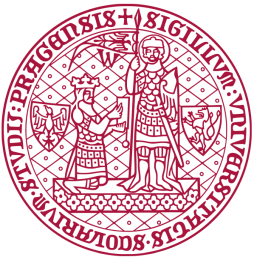 Ženská sexualita jako tabuJméno